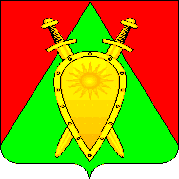 Администрация городского округа ЗАТО п. ГорныйП О С Т А Н О В Л Е Н И Е23 марта  2023 года			      	                                                № 96Об утверждении Положения о проведении спартакиады педагогических работников городского округа ЗАТО п. ГорныйВ связи с повышением доступности, эффективности и качества образования с учетом индивидуальных особенностей, склонностей и способностей обучающихся на основе становления системы образовательной работы с детьми средствами проектной деятельности, администрация городского округа ЗАТО п. Горный п о с т а н о в л я е т:Утвердить Положение о проведении муниципального конкурса проектных работ обучающихся муниципального общеобразовательного учреждения «Средняя общеобразовательная школа № 1» городского округа ЗАТО п. Горный «Горизонты открытий» согласно приложению.Постановление администрации от 16 августа 2021 г. № 163 «Об утверждении Положения о проведении муниципального конкурса проектных работ учащихся общеобразовательных организаций городского округа ЗАТО п. Горный «Горизонты открытий» считать утратившим силу.2.	Настоящее постановление опубликовать (обнародовать) на официальном сайте городского округа ЗАТО п. Горный http://горный.забайкальскийкрай.рф/.3.	Настоящее постановление вступает в силу после его официального опубликования (обнародования).Глава ЗАТО п. Горный							        Т.В. КарнаухНачальник отдела по образованиюадминистрации городского округа ЗАТО п. Горный______________________ Л.А. Филатова«____» марта  2023 г.Приложение к постановлению администрациигородского округа ЗАТО п. Горныйот «23» марта 2023 г. № 96ПОЛОЖЕНИЕо проведении спартакиады педагогических работников городского округа ЗАТО п. ГорныйЦели и задачиСпартакиада педагогических работников городского округа ЗАТО п. Горный (далее-Спартакиада) проводится в целях:-    Пропаганды здорового здорового образа жизни;- Укрепление здоровья педагогов, повышения их физической подготовленности;- Организация и проведение культурного досуга педагогических работников общеобразовательных организаций;	- Содействие дружбы и сотрудничества между педагогическими работниками образовательных организаций;-  Выявление талантливых педагогов в области физической культуры и спорта.2. УчастникиДля участия в Спартакиаде образовательные организации формируют команды из 6 педагогических работников. Направляют заявку в отдел по образованию администрации городского округа ЗАТО п. Горный (Приложение 1) и ведомость инструктажа по технике безопасности (Приложение 2).К участию в Спартакиаде допускаются педагогические работники образовательных организаций городского округа ЗАТО п. Горный, соответствующие следующим требованиям:- педагогические работники числятся в образовательной организации по основному месту работы (внешние совместители к участию не допускаются);- педагогические работники не имеют медицинских противопоказаний по состоянию здоровья, допущены медицинским работником к участию в соревнованиях;- педагогические работники прошли инструктаж по технике безопасности по видам спорта в образовательных организациях.3. Сроки проведенияСпартакиада проводится в один этап 25 марта 2023 г. Начало спартакиады в 11.00 часов.4. Руководство подготовкой и проведением СпартакиадыОбщее руководство подготовкой и проведением спартакиады осуществляет отдел по образованию администрации городского округа ЗАТО п. Горный.3. Сроки проведения ФестиваляФестиваль проводится по этапам, как смотр работы по физической культуре и спорту:I этап – Фестиваль в муниципальных районах, муниципальных и городских округах Забайкальского края, май2022 года;II этап – финальные соревнования Фестиваля среди сборных команд малых городов Забайкальского края, 8-10 июля 2022 года в г. Нерчинск.4. Условия проведения спартакиадыВозраст участников Спартакиады от 25 лет и старше.1 участник может участвовать не более чем в 2 видах программы. При нарушении данного условия результаты команд не учитываются.Спартакиада проводится в спортивном зале муниципального общеобразовательного учреждения «Средняя общеобразовательная школа № 1» городского округа ЗАТО п. Горный.Участники команд должны иметь единую спортивную форму. Команды должны подготовить приветствие, продолжительностью не более 5 минут.Все участники должны иметь допуск учреждения здравоохранения на участие в Спартакиаде.5. Программа СпартакиадыВ программу Спартакиады включены соревнования по следующим видам спорта:Пресс.Скакалка.Дартс.Русские шашки.Настольный теннис.Перетягивание каната.Стрельба из пневматической винтовки.Эстафета.Программа соревнований по видам спортаПресс. В соревновании участвует один участник от каждой команды. Необходимо выполнить максимальное количество отжиманий за 30 секунд. Русские шашки быстрая игра. В соревновании участвует один участник от каждой команды. Настольный теннис. В соревновании участвует один участник от каждой команды. Игра до одиннадцати очков. Дартс. В соревновании участвует один участник от каждой команды. Расстояние 2,37 метров.Перетягивание каната. Соревнования командные. Состав команды 6 человек без учета весовых категорий. Скакалка. В соревновании участвует один участник от каждой команды. Необходимо выполнить максимальное количество прыжков за 1 минуту.Стрельба из пневматической винтовки. В соревновании участвует один участник от каждой команды. Расстояние 10 метров, из положения сидя.Эстафета. В эстафете принимает участие команда от каждой образовательной организации (6 человек). Победителем будет являться команда, пробежавшая эстафету за минимальное количество времени. 6. Определение победителей Общекомандное первенство определяется по наибольшему числу завоеванных очков. 7. Награждение победителейКоманда, занявшая I место в общекомандном зачете Спартакиады, награждается кубком, грамотой.Команды, занявшие II, III места в общекомандном зачете Спартакиады, награждаются кубками и грамотами.8. Сроки подачи заявокЗаявки на участие команды подаются в отдел по образованию администрации городского округа ЗАТО п. Горный до 20 марта 2023 года.Перед проведением соревнований 23 марта 2023 года подаются списки участников с указанием вида спорта, в которых будут принимать участие участники.Приложение 1Заявка на участие в спартакиаде педагогических работников городского округа ЗАТО п. Горный__________________________________________________________наименование образовательной организацииДопущено к участию в соревнованиях ____________ человек.Врач _____________ /___________________/Руководитель образовательной организации _____________ /__________/Приложение 2Ведомость инструктажа по технике безопасности при участии в спартакиаде педагогических работников городского округа ЗАТО п. Горный__________________________________________________________наименование образовательной организацииДопущено к участию в соревнованиях ____________ человек.Руководитель образовательной организации _____________ /__________/№ п.п.ФИО спортсменаДата рожденияДопуск врача№ п.п.ФИО спортсменаДата проведения инструктажаПодпись работника